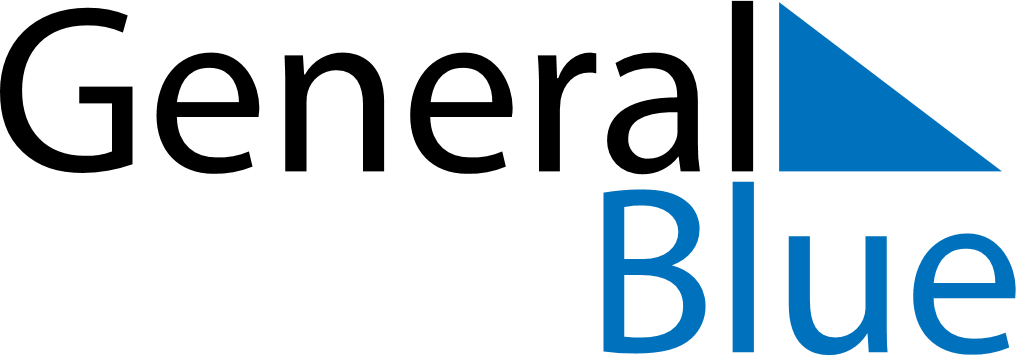 Jamaica 2024 HolidaysJamaica 2024 HolidaysDATENAME OF HOLIDAYJanuary 1, 2024MondayNew Year’s DayFebruary 14, 2024WednesdayAsh WednesdayMarch 29, 2024FridayGood FridayMarch 31, 2024SundayEaster SundayApril 1, 2024MondayEaster MondayMay 23, 2024ThursdayLabour DayAugust 1, 2024ThursdayEmancipation DayAugust 6, 2024TuesdayIndependence DayOctober 21, 2024MondayNational Heroes DayDecember 25, 2024WednesdayChristmas DayDecember 26, 2024ThursdayBoxing Day